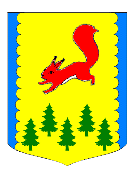 КРАСНОЯРСКИЙ КРАЙАДМИНИСТРАЦИЯПИРОВСКОГО МУНИЦИПАЛЬНОГО ОКРУГАПРЕСС-РЕЛИЗ -20.07.2022Увеличения взноса не произошлоТакое увеличение происходит ежегодно во втором полугодии и касается оно комплекса коммунальных услуг по горячему и холодному водоснабжению, водоотведению, отоплению, газоснабжению, обращению с твердыми коммунальными отходами и электроснабжению.Что касается взноса за капитальный ремонт, то его уже повышали с 1 января текущего года. В среднем увеличение составило 35 коп за 1 кв м. Посмотреть размер минимального взноса на период 2020 – 2022 годов можно  сайте регионального фонда капитального ремонта мкд в разделе «Собственникам».Напомним, что размер взноса зависит от многих факторов: этажности многоквартирного дома, наличия лифтов, а также от того, в каком районе края дом расположен. Количество прописанных в квартире на размер взноса не влияет – он определяется количеством квадратных метров, находящихся в собственности.Добавим также, увеличение минимального взноса определено постановлением Правительства Красноярского края от 30.09.2019 № 536-п «Об установлении минимального размера взноса ка капитальный ремонт общего имущества в многоквартирных домах, расположенных на территории Красноярского края, на 2020 – 2022 годы». Оно предполагает ежегодный рост на процент инфляции – 4%.